$290,000.00SCHELL-BODEN2910 10TH AVE WEST, MOBRIDGELOTS 2A, 3A, 4A & 5A, 1ST SUBD OF GOVT LOT 2 IN NW4 18-124-79RECORD #3486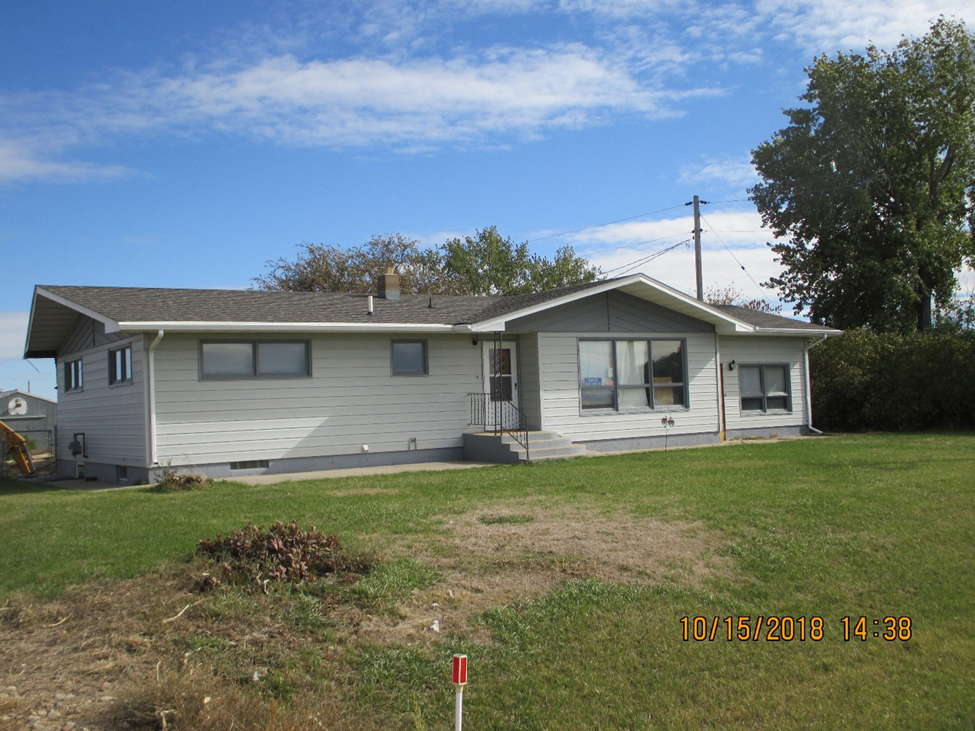 LOT SIZE 4 ACRES                                                          GROUND FLOOR 2036 SQ FTONE STORY SINGLE FAMILY                                        3 BEDROOMS 2 BATHSAVERAGE QUALITY & CONDITION                             BASEMENT 1286 SQ FTBUILT IN 1965                                                                FINISHED LIVING 1200 SQ FT2015; NATURAL GAS, CENTRAL AIR                          WOOD DECK 252 SQ FTEGRESS NORTH, METAL SIDING                                 3 SEASON COVERED DECK WOOD/METAL WINDOWS POOR                              390 SQ FT ADDITIONSLIDING GLASS DOOR                                                 1200 SQ FT STORAGE/GARAGELEAN TO TYPE 3 SEASON PORCH                              1440 SQ FT BUILDING/BARNSOLD ON 7/2/18 FOR $290,000ASSESSED IN 2018 AT $255,780SOLD IN 2017 FOR $260,000 (ESTATE AUCTION)SOLD IN 2001 FOR $145,000ASSESSED IN 2017 AT $190,740ASSESSES IN 2012 AT $113,780                                             RECORD #3486